＜参考様式＞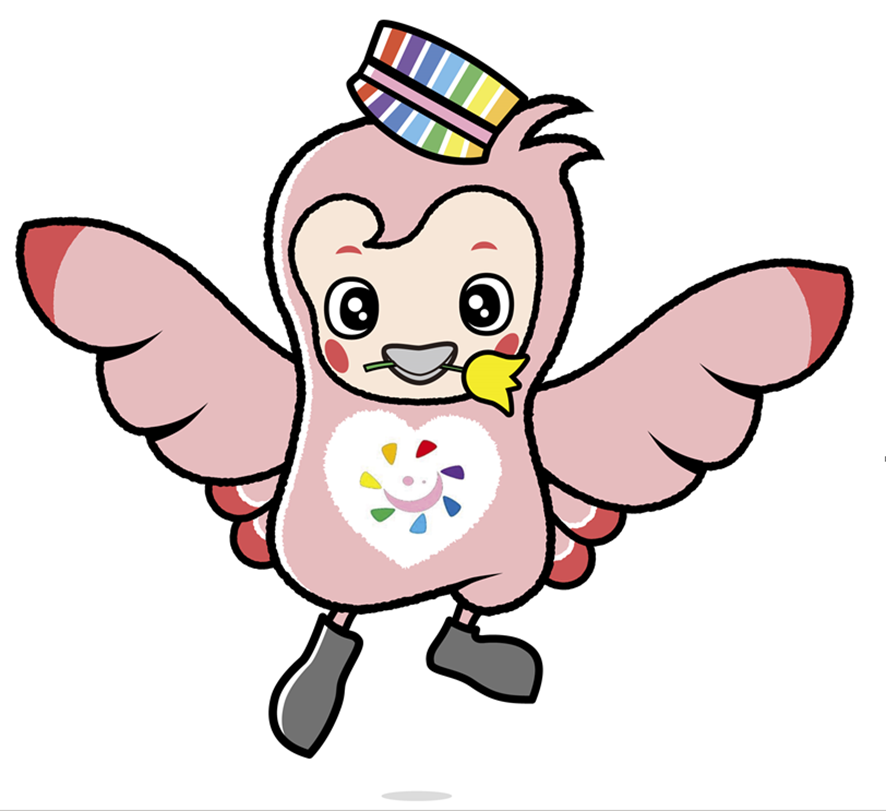 本取組を機に、以下の事項について、労使一丸となり、労働災害の無い、安全な職場づくりに取り組むことを宣言する。ア　安全衛生管理体制を整備することイ　安全衛生法令を遵守することウ　以下の安全衛生活動を実施すること　・　リスクアセスメント　・　危険予知活動　・　５S運動　・　指差し呼称と合図による確認作業の励行　・　職場巡視エ　安全衛生教育を実施することオ  （事業場独自の取組）令和　年　月　日事業者職氏名　　　　新潟製造株式会社　代表取締役　新潟太郎労働者代表氏名　　　　　　○○工場製造Gリーダー　工場太郎